Analyse van de evenementen en oorzaken (principes)Deze sequentie moet lokaal worden ontwikkeld. Hiervoor hebt u twee mogelijkheden: Als er een cursus bestaat op lokaal niveau (of voor de bedrijfstak) die aan deze doelstellingen beantwoordt, dan kan deze cursus worden gebruikt in plaats van deze module.Zo niet, dan moet u uw eigen cursus ontwikkelen op basis van het onderstaande model.Dit document bevat suggesties voor de inhoud en de pedagogie om de doelstellingen van deze module te bereiken middels het opstellen van een oorzakenboom. Geschatte duur:3:00 tot 3:30 uurPedagogische aanbevelingen:Workshop om de nieuwkomers te laten meewerken aan het opstellen van een oorzakenboom. Pas de inhoud aan als u een andere methode gebruikt om de oorzaken van een evenement te analyseren.Vereiste modules voorafgaand aan de sequentieComplete TCAS 1, TCAS 2 en TCAS 3.Voorbereiding van de sequentieVoor de start van de module, raden wij u aan om te controleren of de e-learning “Oorzakenboom” en de video “Death in the oil field” beschikbaar zijn voor de projectie.Suggestie voor het verloop van de sequentieLegenda van de instructies voor de cursusleider:Opmerkingen voor de cursusleiderKernpunten van de inhoudType activiteit“Te stellen vraag” / instructieDoelstellingen:Aan het einde van de sequentie moeten de deelnemers:de analysemethode van de evenementen en hun oorzaken kennen die in de vestiging wordt gebruikt;in staat zijn om actief deel te nemen aan een vergadering voor het analyseren van evenementen.KernpuntenMiddelen/activiteitenEr bestaan verschillende methoden voor de analyse van evenementen en hun oorzaken: de oorzakenboom, het dominomodel ...Voorschriften van de vestiging/groepElk HSE-evenement (afwijkingen uitgezonderd) moet worden geanalyseerd. Afhankelijk van het belang van de evenementen, kan de methode verschillen. Het doel is om het evenement te analyseren, te beschrijven en vervolgens maatregelen te treffen om herhaling te voorkomen.Voor evenementen met een ernstgraad van 4 of hoger (volgens de definitie van de groep), wordt in het algemeen de oorzakenboom gebruikt. Deze methode maakt het mogelijk om achteraf chronologisch alle feiten (factoren) te ontleden die tot het ongewenste evenement hebben geleid.Bekijk de EP e-learning “Inleiding op de oorzaken (00008118)” (30 min) die in het dossier is bijgevoegd.De praktische modaliteiten voor de uitvoering in de vestiging: in welke gevallen in de vestiging toepassen, wie staat garant, wat moet worden geleverd, wie valideert ...Vestigingsprocedure.CSB-video “Death in the oil field”.De vestigingsprocedure XXXX waarin de methode is geformaliseerd. Vestigingsprocedure.CSB-video “Death in the oil field”.Fase/TimingCursusleiderSuggestie voor de inhoud van de module1. Ontvangst en presentatie van de doelstellingen5 minPresentatie van de doelstellingen van de moduleAan het einde van de sequentie:kent u de methode voor het analyseren van evenementen en hun oorzaken die in uw vestiging wordt gebruikt.bent u in staat om actief deel te nemen aan een vergadering voor het analyseren van evenementen.	Presentatie van de methode40 min	45 minVraag aan de deelnemers:“Wat is volgens u het nut van het analyseren van evenementen en hun oorzaken?Hoe kan dit zo efficiënt mogelijk worden gedaan?”Laat de deelnemers overleggen; de hoofddoelstelling is de opeenvolgende schakels van het evenement volledig begrijpen om herhaling te kunnen voorkomen.Presentatie:Geef een samenvatting van de principes voor het analyseren van evenementen en hun oorzaken (wat is het doel?).Als de oorzakenboom de gebruikte methode is …Bekijk de e-learning (30 min)Opmerking: Hiervoor klikt u in het dossier “HTML” tweemaal op “Index.html” en selecteert u de gewenste taal. Klik daarna op “start”.Vraag na de e-learning aan een deelnemer om de verschillende stappen en de hoofdpunten samen te vatten.Concreet voorbeeldDeel als voorbeeld een oorzakenboom en zijn actieplan uit. Geef de tijd om ze te lezen en te bestuderen.Licht gaandeweg toe.Wat is het doel van de risicoanalyse van de evenementen en hun oorzaken? De verschillende methoden? Welke risicoanalyse voor welk evenement? Een Total-methode? Dieper gaande stages in de catalogus (voor wie garant is) … Preciseer dat het de aanbevolen methode is.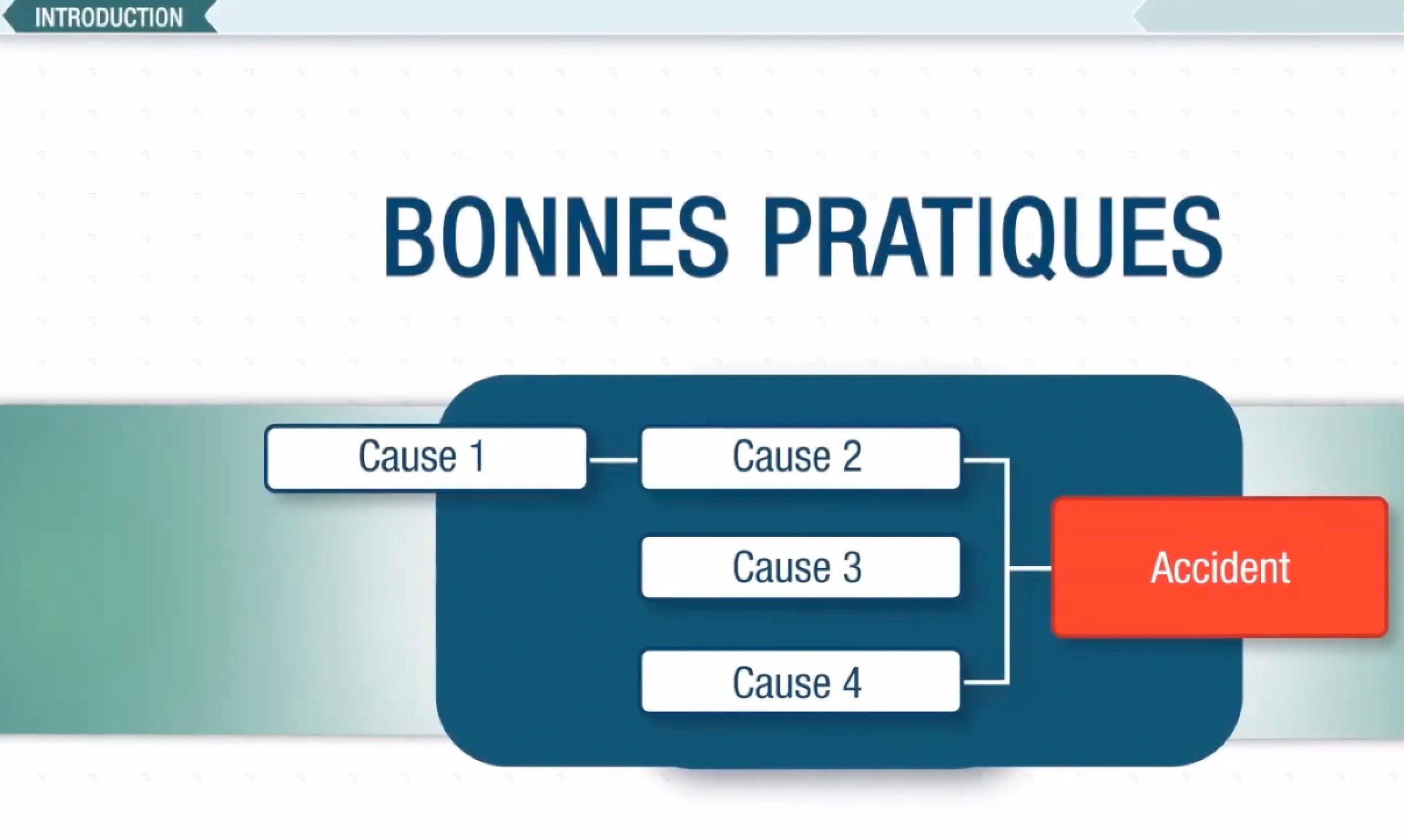 Een oorzakenboom is in de eerste plaats bedoeld om de oorzaken van een ongeval te identificeren door zo ver mogelijk stroomopwaarts te gaan in de organisatie van het werk en functioneren van de onderneming. Het is belangrijk om de volgende punten te kennen:– de voornaamste stap is ervoor zorgen alle relevante feiten zijn verzameld.– De oorzakenboom is geen einddoel maar een middel. Dat wil zeggen dat de oorzaken kennen geen nut heeft als vervolgens geen preventieve maatregelen worden getroffen.– De oorzakenboom is een aanvullende methode voor de analyse, met name door deze met reële feiten te verrijken.– Het doel van de oorzakenboom is niet het ongeval volledig uit te leggen maar de factoren te vinden die kunnen worden gewijzigd om te voorkomen dat het ongeval zich herhaalt.– Het is een teamwerk. Alle mogelijke informatie moet worden verzameld.– Er wordt niet gezocht naar een verantwoordelijke en voor persoonlijke aanvallen is in een dergelijk onderzoek in geen geval plaats. Er moet op objectieve wijze worden gestreefd naar meer inzicht in het proces dat tot het ongeval heeft geleid.De dia met de samenvatting van de 3 hoofdpunten: de feiten op het terrein verzamelen met interviews, doorgraven met oorzakenbomen, uiteindelijk een actieplan (in het kader van de  continue verbetering).– Voorbeeld van een lokale oorzakenboomDe vestigingsprocedure20 min	1:05Workshop over de vestigingsprocedure“De vestiging heeft de methode vastgelegd in de vorm van een procedure. Wij nemen nu de tijd om deze methode te ontdekken.”Organiseer een workshop waarin de deelnemers per tweetal de procedure lezen, hun vragen noteren en in twee minuten aan de anderen een presentatie geven van de hoofdpunten van de vestigingsprocedure.Let erop dat de instructie duidelijk is en de tweetallen zijn gevormd.Deel het document over de procedure uit.Vraag na 10 minuten aan een van de groepen om zijn hoofdpunten te presenteren (maximaal 2 minuten).Vraag na de presentatie aan de anderen om aan te vullen met elementen die zij willen toevoegen.Let erop dat alle praktische modaliteiten worden behandeld. – Lokale procedure afdrukken of laten lezen in het referentiesysteem als de deelnemers een computer hebben. Wie kan dit uitvoeren? In welke gevallen in de vestiging? Het verloop? Wie valideert? Wie staan garant? Wie besluit tot het in gang zetten? …Oefening voor de toepassing1:00 uur	2:05De oorzakenboom oefening:Vertoon de video “Death in the oil field”.Noteer de feiten op het bord en teken een lege oorzakenboom.Doel: de opeenvolgende stappen van het evenement vinden door de juiste vragen te stellen: wat had er gemoeten …? Was dit noodzakelijk …? Was dit voldoende …?Als cursusleider moet u bij het opstellen van de oorzakenboom de discussies stimuleren, erop letten dat iedereen deelneemt en zijn mening geeft en uiteindelijk ervoor zorgen dat de deelnemers overeenstemming bereiken over de achterliggende oorzaken van het ongeval.Vraag ten slotte aan een deelnemer om een samenvatting te geven van de geïdentificeerde achterliggende oorzaken.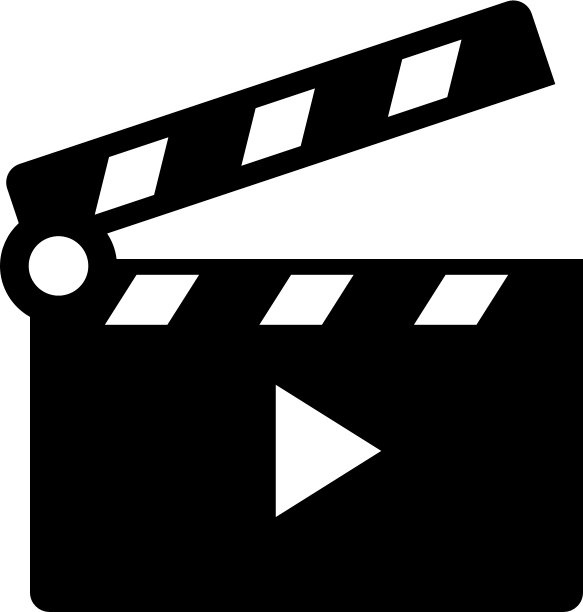 CSB-video “Death in the oil field”.Samenvatting30 min	2:35Omzetting naar de praktijkVraag de deelnemers om zich hun toekomstige verhoudingen met deze methode in te denken:“En voor u, in uw functie ...Denkt u dat er situaties zijn waarin u kunt meewerken aan oorzakenbomen? In welke omstandigheden?Is er sinds uw komst al een situatie geweest die een oorzakenboom vereiste? Wat lijkt u het belangrijkste om te onthouden voor uw dagelijkse werk?”Geef het woord aan de deelnemers zodat iedereen zijn antwoorden op deze drie vragen kan geven.Sluit daarna af en bedank de deelnemers.